 Дополнительное оборудованиеКоврики салона и багажника 2 050 рубПодогрев двигателя 220V   -   5 080 рубИтоговая стоимость              876 130 руб.Тел: 8-(34542) 6-78-21Стоимость автомобиля    869 000 руб. 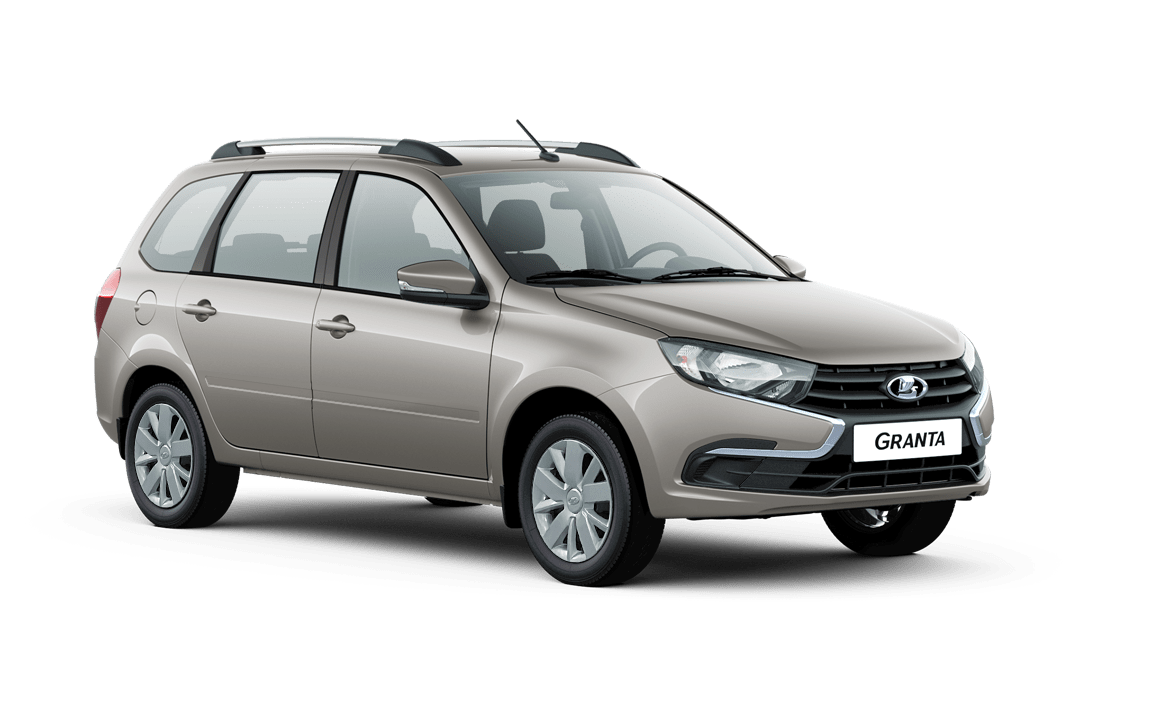 